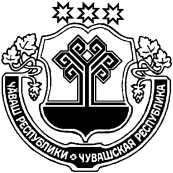 Администрация Янтиковского муниципального округа
 п о с т а н о в л я е т:Внести в Перечень должностей муниципальной службы администрации Янтиковского муниципального округа, при назначении на которые граждане и при замещении которых муниципальные служащие администрации Янтиковского муниципального округа обязаны представлять сведения о своих доходах, расходах, об имуществе и обязательствах имущественного характера, а также сведения о доходах, расходах, об имуществе и обязательствах имущественного характера своих супруги (супруга) и несовершеннолетних детей, утвержденный постановлением администрации Янтиковского муниципального округа от 31.12.2022 № 1 «О представлении гражданами, претендующими на замещение должностей муниципальной службы администрации Янтиковского муниципального округа, и муниципальными служащими администрации Янтиковского муниципального округа сведений о доходах, расходах, об имуществе и обязательствах имущественного характера», следующие изменения:1.1. Пункт 1.1. Раздела 1 исключить;1.2. Дополнить Раздел 3 пунктом 3.16. следующего содержания:«3.16. Заведующий территориальным сектором администрации Янтиковского муниципального округа.»;1.3. Пункт 4.1. Раздела 4 изложить в следующей редакции:«4.1. Советник главы администрации Янтиковского муниципального округа по работе с молодежью.»;1.4. Дополнить Раздел 5 пунктами 5.9 – 5.10 следующего содержания:«5.9. Пресс-секретарь главы администрации Янтиковского муниципального округа.5.10. Главный специалист-эксперт комиссии администрации Янтиковского муниципального округа.».Настоящее постановление вступает в силу со дня его официального опубликования.Глава Янтиковского муниципального округа                                                                       В.Б. МихайловЧУВАШСКАЯ РЕСПУБЛИКА ЧĂВАШ РЕСПУБЛИКИ АДМИНИСТРАЦИЯ ЯНТИКОВСКОГО МУНИЦИПАЛЬНОГО ОКРУГАПОСТАНОВЛЕНИЕ28.04.2023 № 370село ЯнтиковоТĂВАЙ МУНИЦИПАЛЛĂ ОКРУГĚНАДМИНИСТРАЦИЙĔЙЫШĂНУ28.04.2023 370 № Тǎвай ялěО внесении изменений в Перечень должностей муниципальной службы администрации Янтиковского муниципального округа, при назначении на которые граждане и при замещении которых муниципальные служащие администрации Янтиковского муниципального округа обязаны представлять сведения о своих доходах, расходах, об имуществе и обязательствах имущественного характера, а также сведения о доходах, расходах, об имуществе и обязательствах имущественного характера своих супруги (супруга) и несовершеннолетних детей